Erza Bërbatovci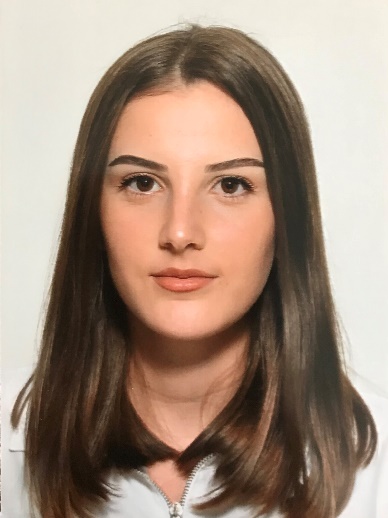 Kombësia: Shqiptare (+383) 49565445Datelindja: 21/04/2003 Gjinia: FemërEmail adresa : erzaberbatovci6@gmail.comAdresa : “Milazim e Mehdi Fazliu” nr.387.,Godanc-Drenas., Kosovë EDUKIMIShkolla fillore''Xhevë Lladrovci''Adresa: Gllanasellë  [ 01/09/2009‒ 20/06/2018] Suksesi: Shembullor
Shkolla e mesmeGjimnazi “Gjergj Kastrioti-Skenderbeu”Drejtimi Shkenca Natyrore  [ 01/09/2018– 02/06/2021]Adresa: Drenas Suksesi: ShembullorBachelor Fakulteti I Inxhinerisë Elektrike dhe Kompjuterike (FIEK)Adresa: Prishtinë (Kosovo) Fusha e studimit: Inxhineri Kompjuterike dhe SoftuerikeViti 3-te I studimeve bachelorAFTËSITËUdhëheqje e fortë në punë ekipore, shumë e mirë në menaxhimin e situatave stresuese,motivim dhe frymëzim I të gjithëve për të bërë punën e tyre më të mire.Programim dhe Zhvillim Softuerik:C++, C#, PHP,Java, React.Zhvillimi i Uebit dhe JavaScript:HTML, CSS, JavaScript, AJAX,MySQLKOMUNIKIMI DHE AFTËSITË NDËRPERSONALEZgjidhje të problemeve, perceptim shoqëror Aftësi të mira komunikueseAFTËSITË GJUHËSOREGjuha amtare: ShqipNë ndegjimNë të shkruarNë leximProdhimi I të foluritNdërveprimi I folurAnglishtB2B2B2B2B2GjermanishtB2B2B2B2B2